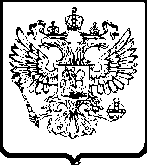 Организатор торгов – администрация муниципального образования «Город Кирово-Чепецк»613040, г. Кирово-Чепецк,  ул. Первомайская,6 Тел/факс: (883361) 4-50-50, 4-61-00Заявители: ООО фирма «Риком»адрес: 610020, г. Киров, ул. Преображенская, 31а. Тел. 64-23-59, 65-01-21ООО РА «ВЯТКА МЕДИА ИНФО»610020 г. Киров, ул. Преображенская, 31аТел: 64-23-59, 65-01-21Уведомлениео  рассмотрении  жалобы №16/05-13, №17/05-13      23.05.2013  г.  в  Кировское УФАС РФ поступила жалобы  ООО фирма «Риком»,  ООО РА «ВЯТКА МЕДИА ИНФО» на действия администрации муниципального образования «Город Кирово-Чепецк» при проведении 14.05.2013 г. открытого конкурса на заключение договора на установку и эксплуатацию рекламных конструкций на земельном участке, находящемся в муниципальной собственности муниципального образования «Город Кирово-Чепецк»рКировскойьобласти.   
    Заявители указывают, что организатором торгов нарушена ч.2 ст.17  Федерального закона от 26.07.2006  года № 135-ФЗ «О защите конкуренции» (далее -  Закон о защите конкуренции).
    Рассмотрение жалобы  назначено на 29.05.2013г.  на 14  час.  30  мин.  По адресу:  610019,   г.  Киров,  ул.  К.  Либкнехта,  55,  вход со двора.  Контактный тел/факс:  (8332)  35-40-94.
   Согласно ст.  25  Закона о защите конкуренции организатору торгов в срок до 28.05.2013огода.представить,.оформленные.надлежащим.образом,.копии:
         -  документации открытого конкурса;         - Постановление администрации муниципального образования «Город Кирово-Чепецк» от 05.04.2013 №333;         - Постановление администрации муниципального образования «Город Кирово-Чепецк» от 29.12.2012 №3636;         - Протоколы рассмотрения и подведения итогов открытого конкурса.                                         ;        - письменные пояснения по жалобе.    В соответствии с ч.  11  ст.  18.1  Закона о защите конкуренции  Заказчику  приостановить заключение договора. Данное требование является обязательным для исполнения.
  
Представителям для участия в рассмотрении жалобы  при себе иметь доверенности.
 Руководитель управления                                                                                         А.В.МолчановИсп. Гуляев Ю.В.32-16-46ФЕДЕРАЛЬНАЯ
АНТИМОНОПОЛЬНАЯ СЛУЖБАУПРАВЛЕНИЕпо Кировской областиЮридический адрес:610020 г.Киров, ул.К.Либкнехта, 55Почтовый адрес: 610019 г.Киров, ул. К.Либкнехта, 69тел. (8332) 64-73-31, факс (8332) 64-96-26e-mail: to43@fas.gov.ru                             №               На №                  от              